Załącznik nr 4 do umowy: Szczegółowe obowiązki Beneficjenta wynikające z realizacji projektu w ramach Działania/Poddziałania ………………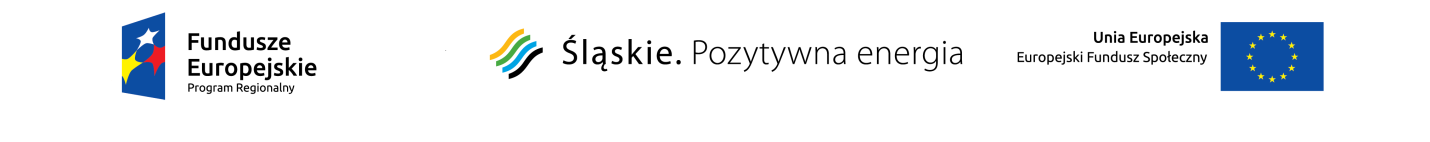 Szczegółowe obowiązki Beneficjenta wynikające z realizacji projektu 
w ramach Działania/Poddziałania ……………….